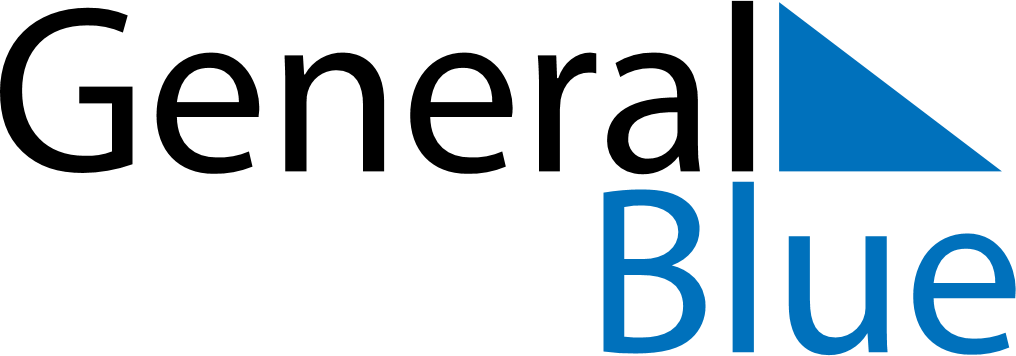 Daily Planner May 18, 2025 - May 24, 2025Daily Planner May 18, 2025 - May 24, 2025Daily Planner May 18, 2025 - May 24, 2025Daily Planner May 18, 2025 - May 24, 2025Daily Planner May 18, 2025 - May 24, 2025Daily Planner May 18, 2025 - May 24, 2025Daily Planner May 18, 2025 - May 24, 2025Daily Planner SundayMay 18MondayMay 19TuesdayMay 20WednesdayMay 21ThursdayMay 22 FridayMay 23 SaturdayMay 24MorningAfternoonEvening